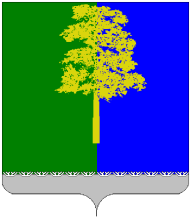 ХАНТЫ-МАНСИЙСКИЙ АВТОНОМНЫЙ ОКРУГ – ЮГРАДУМА КОНДИНСКОГО РАЙОНАРЕШЕНИЕОб экспертной комиссии по оценке предложений по определению мест, нахождение в которых детей не допускаетсяВ целях реализации Федерального закона от 24 июля 1998 года № 124-ФЗ «Об основных гарантиях прав ребенка в Российской Федерации», Законов Ханты-Мансийского автономного округа - Югры от 10 июля 2009 года № 109-оз «О мерах по реализации отдельных положений Федерального закона «Об основных гарантиях прав ребенка в Российской Федерации» в Ханты-Мансийском автономном округе - Югре», от 10 декабря 2014 года № 109-оз «О внесении изменений в отдельные законы Ханты-Мансийского автономного округа - Югры», Дума Кондинского района решила:Создать экспертную комиссию по оценке предложений об определении мест, нахождение в которых детей не допускается. Утвердить:Состав экспертной комиссии по оценке предложений об определении мест, нахождение в которых детей не допускается (приложение 1).Положение об экспертной комиссии по оценке предложений                    по определению мест, нахождение в которых детей не допускается (приложение 2).3. Настоящее решение опубликовать в газете «Кондинский вестник»                и разместить на официальном сайте органов местного самоуправления Кондинского района.4. Настоящее решение вступает в силу после его официального опубликования.5. Контроль за выполнением настоящего решения возложить                         на постоянную комиссию Думы Кондинского района пятого созыва по социальным вопросам и правопорядку (С.А. Тюльканова) и главу администрации Кондинского района М.В. Шишкина в соответствии с их компетенцией.Глава Кондинского района                                                                          А.Н. Поздеевпгт. Междуреченский26 мая 2015 года№ 571Приложение 1к решению Думы Кондинского районаот 26.05.2015 № 571Состав 
экспертной комиссии по оценке предложений по определению мест, нахождение в которых детей не допускаетсяПриложение 2к решению Думы Кондинского районаот 26.05.21015 № 571Положениеоб экспертной комиссии по оценке предложений по определению мест, нахождение в которых детей не допускаетсяСтатья 1. Общие положения1. Экспертная комиссия по оценке предложений по определению мест, нахождение в которых детей не допускается (далее - экспертная комиссия), создается для оценки предложений об определении мест, нахождение                     в которых может причинить вред здоровью детей, их физическому, интеллектуальному, психическому, духовному и нравственному развитию; общественных мест, в которых в ночное время не допускается нахождение детей без сопровождения родителей (лиц, их заменяющих) или лиц, осуществляющих мероприятия с участием детей (далее - места, нахождение      в которых детей не допускается).2. Предложения по определению на территории Кондинского района мест, нахождение в которых детей не допускается, могут вноситься                       в экспертную комиссию органами местного самоуправления, учреждениями Кондинского района, общественными организациями, гражданами.3. Экспертная комиссия руководствуется в своей деятельности Конституцией Российской Федерации, международными договорами Российской Федерации и ратифицированными ею международными соглашениями в сфере защиты прав детей, федеральными конституционными законами, федеральными законами Российской Федерации, законами Ханты-Мансийского автономного округа - Югры, иными правовыми актами Российской Федерации и Ханты-Мансийского автономного округа - Югры, муниципальными правовыми актами Кондинского района, настоящим Положением.4. Организационно-техническое обеспечение работы экспертной комиссии возлагается на отдел по организации деятельности комиссии               по делам несовершеннолетних и защите их прав администрации Кондинского района.Статья 2. Права экспертной комиссииДля решения вопросов, входящих в компетенцию, экспертная комиссия, в лице ее председателя, вправе запрашивать в соответствии                    с требованиями действующего законодательства и в пределах своих полномочий от органов государственной власти, органов местного самоуправления, организаций, независимо от их организационно-правовых форм и форм собственности, информацию, документы и материалы, необходимые для ее деятельности.Статья 3. Обязанности экспертной комиссииЭкспертная комиссия обязана:проводить свои заседания в сроки, предусмотренные настоящим положением;готовить обоснованные заключения об оценке мест, нахождение             в которых детей не допускается;направлять заключения в представительный орган Кондинского района.Статья 4. Организация деятельности экспертной комиссии1. В состав экспертной комиссии входит председатель, заместитель председателя, секретарь и члены экспертной комиссии.2. Экспертную комиссию возглавляет председатель экспертной комиссии, который несет ответственность за выполнение возложенных                на экспертную комиссию задач, председательствует в заседаниях.                   В отсутствие председателя экспертной комиссии его полномочия осуществляет заместитель председателя экспертной комиссии.3. Секретарь экспертной комиссии:1) информирует членов экспертной комиссии о времени и месте заседания;2) ведет протокол заседания экспертной комиссии, который подписывается председательствующим и секретарем экспертной комиссии;3) направляет повестку членам экспертной комиссии;4) готовит необходимые для рассмотрения на заседании экспертной комиссии документы и материалы.4. Заседания экспертной комиссии проводятся по мере необходимости, но не позднее десяти дней со дня поступления предложения об определении мест, нахождение в которых детей не допускается.5. Повестка заседания экспертной комиссии утверждается председателем экспертной комиссии либо по его поручению заместителем председателя экспертной комиссии.6. При невозможности участия члена экспертной комиссии в заседании экспертной комиссии по уважительной причине (служебная командировка, болезнь, отпуск) в заседании экспертной комиссии участвует лицо, исполняющее его обязанности по должности в соответствии                                   с распоряжением (приказом).7. Заседание экспертной комиссии считается правомочным, если в нем участвует более половины ее членов.8. Экспертная комиссия оценивает направленные в ее адрес предложения об определении мест, нахождение в которых детей                           не допускается.9. По результатам рассмотрения и оценки предложений об определении мест, нахождение в которых детей не допускается, экспертная комиссия готовит заключение.10. Заключения экспертной комиссии принимаются простым большинством голосов присутствующих членов экспертной комиссии                    и подписываются председательствующим. В случае равенства голосов решающим является голос председательствующего экспертной комиссии.11. Заключение экспертной комиссии должно содержать:1) место и дату проведения заседания;2) состав экспертной комиссии;3) поступившие предложения;4) орган, организация, лицо, от которых поступили предложения;5) результаты обсуждения предложения (предложений);6) результаты голосования;7) обоснованные выводы о признании мест, нахождение в которых детей не допускается.12. Заключения экспертной комиссии носят рекомендательный характер.13. Заключение экспертной комиссии в течение трех дней со дня принятия направляется экспертной комиссией в представительный орган местного самоуправления Кондинского района.14. Решение об определении на территории Кондинского района мест, нахождение в которых детей не допускается, принимается представительным органом Кондинского района.1.Першина Вера Владимировна- председатель территориальной комиссии по делам несовершеннолетних и защите их прав Кондинского района, председатель экспертной комиссии;2.Никитина Юлия Сергеевна- заместитель председателя территориальной комиссии по делам несовершеннолетних и защите их прав Кондинского района, заместитель председателя экспертной комиссии;3.Левина Наталья Владимировна- консультант отдела по организации деятельности территориальной комиссии по делам несовершеннолетних и защите их прав Кондинского района, секретарь экспертной комиссии;Члены комиссии:Члены комиссии:4.Минина Марина Анатольевна- начальник отдела по опеке и попечительству администрации Кондинского района;5.Суслова Наталья Игоревна- начальник управления образования  администрации Кондинского района;6.Склярова Юлия Александровна- начальник отдела по молодежной политике и досуговой деятельности управления культуры и молодежной политики администрации Кондинского района;7.Дубровская Татьяна Александровна- заместитель главного врача бюджетного учреждения Ханты-Мансийского автономного округа-Югры «Кондинская районная больница» по детству                         и родовспоможению (по согласованию);8.Григоренко Максим Витальевич- начальник отдела участковых уполномоченных полиции и подразделений по делам несовершеннолетних отдела Министерства внутренних дел России по Кондинскому району (по согласованию);9.Чернова Светлана Владимировна- председатель местной общественной организации многодетных семей «София» (по согласованию).